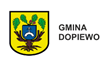 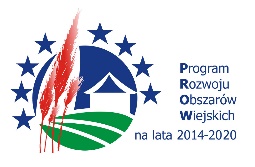 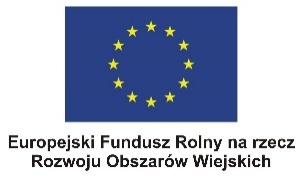 SPECYFIKACJA WARUNKÓW ZAMÓWIENIAZAMAWIAJĄCY:Gmina DopiewoZaprasza do złożenia oferty w trybie art. 275 pkt 1 (tryb podstawowy bez negocjacji) o wartości zamówienia nieprzekraczającej progów unijnych o jakich stanowi art. 3 ust. 1 pkt. 1 ustawy z 11 września 2019 r.                                      - Prawo zamówień publicznych (t.j. Dz. U. z 2023 r. poz. 1605 ze zm. ) – dalej „ustawą PZP” na robotę budowlaną pn.:Budowa drogi gminnej nr 325116P (ul. Leśna) w miejscowości Palędzie w Gminie Dopiewo.Przedmiotowe postępowanie prowadzone jest przy użyciu środków komunikacji elektronicznej. Składanie ofert następuje za pośrednictwem platformy zakupowej dostępnej pod adresem internetowym: https://platformazakupowa.pl/transakcja/910122 Nr postępowania: ROA.271.10.2024Zatwierdzam: Wójt Gminy Dopiewo – Paweł Przepióra...................................................Dopiewo, dnia 2024.04.03Projekt pn. „Budowa drogi gminnej nr 325116P (ul. Leśna) w miejscowości Palędzie w Gminie Dopiewo” współfinansowany jest ze środków Unii Europejskiej w ramach operacji typu „Budowa lub modernizacja dróg lokalnych” w ramach poddziałania „Wsparcie inwestycji związanych z tworzeniem, ulepszaniem lub rozbudową wszystkich rodzajów małej infrastruktury, w tym inwestycji w energie odnawialną i w oszczędzanie energii” w ramach działania „Podstawowe usługi i odnowa wsi na obszarach wiejskich”, objętego PROW na lata 2014-2020SPIS TREŚCII. Nazwa oraz adres ZamawiającegoStrona Zamawiająca: 		Gmina DopiewoAdres siedziby: 	ul. Leśna 1c, 62-070 Dopiewo, pow. poznański, woj. wielkopolskieREGON: 			631258738NIP:				7773133416Telefon:			61 8148 331Faks:  				61 8148 092Adres strony prowadzonego postępowania: https://platformazakupowa.pl/transakcja/910122 Adres strony internetowej Zamawiającego: https://bip.dopiewo.pl/Adres poczty elektronicznej: zp@dopiewo.plOsoba upoważnioną do kontaktu z wykonawcami: inspektor ds. zamówień publicznych – Magdalena Pawlicka,  tel. 61 8906 366.Uwaga! Zamawiający przypomina, że w toku postępowania zgodnie z art. 61 ust. 2 ustawy PZP komunikacja ustna dopuszczalna jest jedynie w toku negocjacji lub dialogu oraz w odniesieniu do informacji, które nie są istotne. Zasady dotyczące sposobu komunikowania się zostały przez Zamawiającego umieszczone w rozdziale XIII pkt 3.Numer do rejestracji na Platformie Elektronicznego Fakturowania dla Gminy Dopiewo to nr NIP 7773133 416.Czas pracy urzędu: w poniedziałki od 9.00 do 17.00od wtorku do piątku od 7.30 do 15.30Adres strony internetowej, na której jest prowadzone postępowanie i na której udostępniane będą zmiany                               i wyjaśnienia treści SWZ oraz inne dokumenty zamówienia bezpośrednio związane z niniejszym postępowaniem: https://platformazakupowa.pl/pn/dopiewoII. Ochrona danych osobowychZgodnie z art. 13 ust. 1 Rozporządzenia Parlamentu Europejskiego i Rady (UE) 2016/679 z dnia 27 kwietnia 2016 r. w sprawie ochrony osób fizycznych w związku z przetwarzaniem danych osobowych i w sprawie swobodnego przepływu takich danych oraz uchylenia dyrektywy 95/46/WE (ogólne rozporządzenie o ochronie danych), zwanego dalej RODO niniejszym informujemy, iż:Administratorem Pani/Pana danych osobowych jest Gmina Dopiewo, reprezentowana przez Wójta Gminy Dopiewo, 62-070 Dopiewo, ul. Leśna 1c, NIP: 7773133416 (dalej: Administrator).Kontakt z Inspektorem Ochrony Danych (IOD) Administratora jest możliwy za pomocą adresu e-mail: iod@dopiewo.pl.Pani/Pana dane osobowe przetwarzane będą na podstawie art. 6 ust. 1 lit. c RODO w celu związanym z postępowaniem o udzielenie zamówienia publicznego.Odbiorcami Pani/Pana danych osobowych będą osoby lub podmioty, którym udostępniona zostanie dokumentacja postępowania w oparciu przepisy Ustawy z dnia 11 września 2019 r. - Prawo zamówień publicznych, dalej „ustawa Pzp”.Obowiązek podania przez Panią/Pana danych osobowych bezpośrednio Pani/Pana dotyczących jest wymogiem ustawowym określonym w przepisach ustawy Pzp, związanym z udziałem w postępowaniu o udzielenie zamówienia publicznego; konsekwencje niepodania określonych danych wynikają z ustawy Pzp.Pani/Pana dane osobowe nie będą przekazywane odbiorcom w państwach spoza Europejskiego Obszaru Gospodarczego.Pani/Pana dane osobowe nie będą profilowane i nie nastąpi zautomatyzowane podejmowanie decyzji.Pani/Pana dane osobowe będą przechowywane, przez okres co najmniej 5 lat od dnia zakończenia postępowania o udzielenie zamówienia, a jeżeli zobowiązania wskazane w ofercie i umowie przekraczają w/w przedział czasowy, okres przechowywania obejmuje ten termin.Pani/Pana dane osobowe są przetwarzane w systemie, w którym zastosowano środki techniczne i organizacyjne zapewniające ochronę przetwarzanych danych zgodne z wymaganiami określonymi w przepisach powszechnie obowiązującego prawa.Posiada Pani/Pan:na podstawie art. 15 RODO prawo dostępu do danych osobowych Pani/Pana dotyczących;na podstawie art. 16 RODO prawo do sprostowania Pani/Pana danych osobowych;na podstawie art. 18 RODO prawo żądania od administratora ograniczenia przetwarzania danych osobowych z zastrzeżeniem przypadków, o których mowa w art. 18 ust. 2 RODO;prawo do wniesienia skargi do Prezesa Urzędu Ochrony Danych Osobowych, gdy uzna Pani/Pan, że przetwarzanie danych osobowych Pani/Pana dotyczących narusza przepisy RODO;Nie przysługuje Pani/Panu:w związku z art. 17 ust. 3 lit. b, d lub e RODO prawo do usunięcia danych osobowych;prawo do przenoszenia danych osobowych, o którym mowa w art. 20 RODO;na podstawie art. 21 RODO prawo sprzeciwu, wobec przetwarzania danych osobowych, gdyż podstawą prawną przetwarzania Pani/Pana danych osobowych jest art. 6 ust. 1 lit. c RODO.III. Tryb udzielania zamówieniaNiniejsze postępowanie prowadzone jest w trybie podstawowym o jakim stanowi art. 275 pkt 1 PZP. Zamawiający nie przewiduje prowadzenia negocjacji. Szacunkowa wartość przedmiotowego zamówienia nie przekracza progów unijnych o jakich mowa w art. 3 ust. 1 pkt. 1 ustawy PZP.  Zamawiający nie przewiduje aukcji elektronicznej.Zamawiający nie przewiduje możliwości złożenia oferty w postaci katalogów elektronicznych lub dołączenia katalogów elektronicznych do oferty.Zamawiający nie prowadzi postępowania w celu zawarcia umowy ramowej.Zamawiający nie zastrzega możliwości ubiegania się o udzielenie zamówienia wyłącznie przez Wykonawców, o których mowa w art. 94 PZP Wymagania związane z realizacją zamówienia w zakresie zatrudnienia przez wykonawcę lub podwykonawcę na podstawie stosunku pracy osób wykonujących wskazane przez zamawiającego czynności w zakresie realizacji zamówienia, jeżeli wykonanie tych czynności polega na wykonywaniu pracy w sposób określony w art. 22 § 1 ustawy z dnia 26 czerwca 1974 r. - Kodeks pracy (t.j. Dz. U. z 2023 r. poz. 1465) obejmują następujące rodzaje czynności: wszystkie prace fizyczne opisane przedmiarem robót, służące wykonaniu robót budowlanych,czynności wykonywane przez pracowników niższego szczebla technicznego i organizacyjnego procesu budowlanego.Obowiązek, o którym mowa w zdaniu poprzednim nie dotyczy osób pełniących samodzielne funkcje techniczne w budownictwie w rozumieniu ustawy z dnia 7 lipca 1994r. Prawo budowlane oraz osób, które będą uczestniczyć w realizacji przedmiotu zamówienia jako przedsiębiorcy prowadzący jednoosobową działalność gospodarczą. Szczegółowe wymagania dotyczące realizacji oraz egzekwowania wymogu zatrudnienia na podstawie stosunku pracy zostały określone w projektowanych postanowieniach umowy, stanowiącym załącznik nr 2 do SWZ.Zamawiający nie przewiduje zwrotu kosztów udziału w postępowaniu.IV. Opis przedmiotu zamówienia1. Przedmiotem niniejszego zamówienia jest budowa drogi gminnej nr 325116P (ul. Leśna) w miejscowości Palędzie w Gminie Dopiewo.Zamówienie częściowo realizowane jest w ramach operacji pt.: ,,Budowa drogi gminnej nr 325116P (ul. Leśna)                                 w miejscowości Palędzie w Gminie Dopiewo”, w ramach operacji typu ,,Budowa lub modernizacja dróg lokalnych.”, w ramach działania „Podstawowe usługi i odnowa wsi na obszarach wiejskich” objętego Programem Rozwoju Obszarów Wiejskich na lata 2014-2020.Umowa o przyznaniu pomocy nr 00252-65151-UM1500507/22 z dnia 27.09.2023 r.Krótki opis przedmiotu zamówienia: Budowa drogi gminnej nr 325116P (ul. Leśna) w miejscowości Palędzie w Gminie Dopiewo na podstawie projektu pt. ,,Budowa drogi ul. Leśnej  wraz z infrastrukturą  towarzyszącą oraz budową instalacji kanalizacji deszczowej                       w Palędziu” zatwierdzonego pozwoleniem na budowę nr 1086/18 wydanym przez Starostę Poznańskiego, zakres niniejszego zamówienia obejmuje:- przebudowę drogi na odcinku ok. 486m - jezdnia o szerokości 5,0m, asfaltowa,  ograniczona obustronnie krawężnikiem betonowym,  - budowę chodników obustronnych ograniczonych obrzeżem betonowym, - budowę sieci kanalizacji deszczowej o długości ok. 662m, w tym kanalizacji o średnicy 400mm z wylotem do rowu  -przebudowę kolizji, w tym elektrycznych i teletechnicznych.Dofinansowaniem nie są objęte prace realizowane na działce 48, tj. budowa kanalizacji deszczowej o średnicy 400mm  wraz z odprowadzeniem do rowu, budową wylotu, umocnieniem rowu z regulacją dna  i odtworzeniem po kanale (pozycje przedmiaru: branża sanitarna: 27, 29, 31, 33, 35, 37, 39, 41, 43, 44, 45, 49, 52, oraz 7 studni opisanych w poz. 54, 57, 60).Przedmiot zamówienia został szczegółowo opisany w  następujących dokumentach stanowiących załączniki do niniejszej SWZ:Specyfikacja Warunków Zamówienia (zwana dalej „SWZ”) wraz z wyjaśnieniami do treści SWZ, udzielonymi przez Zamawiającego oraz Umowa,Dokumentacja projektowa, specyfikacja techniczna wykonania i odbioru robót.Uwaga: załączone do SWZ Przedmiary robót oraz kosztorysy należy traktować jako elementy dodatkowe (pomocnicze), a nie służący do opisu przedmiotu zamówienia i obliczenia ceny ofertowej.2. Opis przedmiotu zamówienia wg. kodów CPV:     45100000-8 Przygotowanie terenu pod budowę    45111200-0 Roboty w zakresie przygotowania terenu pod budowę i roboty ziemne    45233120-6 Roboty w zakresie budowy dróg    45112210-0 Roboty w zakresie usuwania wierzchniej warstwy gleby    45233000-9 Roboty w zakresie konstruowania, fundamentowania oraz wykonywania nawierzchni autostrad, dróg    44132000-4 Elementy przepustów    45231300-8 Roboty budowlane w zakresie budowy wodociągów i rurociągów do odprowadzania ścieków    45230000-8 Roboty budowlane w zakresie budowy rurociągów, linii komunikacyjnych i elektroenergetycznych, autostrad, dróg, lotnisk i kolei; wyrównywanie terenu    45231000-5 Roboty budowlane w zakresie budowy rurociągów, ciągów komunikacyjnych i linii energetycznych    45232310-8 Roboty budowlane w zakresie linii telefonicznych    45233252-0  Roboty w zakresie nawierzchni ulic    45233253-7  Roboty w zakresie nawierzchni dróg dla pieszych    45232130-2  Roboty budowlane w zakresie rurociągów do odprowadzenia wody burzowej3. Zamawiający wymaga, aby przedmiot zamówienia był objęty minimum 60 miesięcznym okresem gwarancji oraz 60 miesięcznym okresem rękojmi. W przypadku wydłużenia okresu gwarancji jednoczesnemu wydłużeniu ulega okres rękojmi. Maksymalny okres gwarancji i rękojmi zaoferowany przez Wykonawcę, może wynosić 84 miesiące.Szczegółowe wymagania dotyczące gwarancji zostały określony w projektowanych postanowieniach umowy, stanowiących  załącznik nr 2 do SWZ.4. Zamawiający nie wymaga złożenia przedmiotowych środków dowodowych.5. Zamawiający nie dopuszcza składania ofert częściowych. Zamawiający nie dokonuje podziału zamówienia na części ze względu na:- zagrożenie właściwego wykonania zamówienia wynikające z potrzeby skoordynowania działań  różnych wykonawców, - nadmierne trudności techniczne i organizacyjne związane z realizacją zamówienia,- problemy z odpowiedzialnością w zakresie gwarancji za wykonane prace.Podział zamówienia na części ma na celu zwiększenie konkurencyjności procedur i otwarcie rynku zamówień dla małych i średnich przedsiębiorców, jednak realizacja zamówienia w częściach nie może zagrażać prawidłowej i oczekiwanej przez Zamawiającego realizacji i jego końcowemu efektowi, co po przeprowadzonej merytorycznej analizie dokumentacji projektowej i stanu faktycznego potwierdzonego wizją w terenie, mogłoby mieć miejsce.Ze względu na zakres niniejszego zamówienia oraz jego wartość, brak podziału zamówienia na części nie zakłóca konkurencji w ramach postępowania.6. Zamawiający nie dopuszcza składania ofert wariantowych.7. Zamawiający nie przewiduje udzielania zamówień, o których mowa w art. 214 ust. 1 pkt 7.8. Rozwiązania równoważne.Zgodnie z art. 101 ust. 4 Pzp Zamawiający opisując przedmiot zamówienia przez odniesienie do norm, ocen technicznych, specyfikacji technicznych i systemów referencji technicznych, o których mowa w art. 101 ust. 1 pkt. 2  oraz ust. 3, dopuszcza rozwiązania równoważne opisywanym, a odniesieniu takiemu towarzyszą wyrazy „lub równoważne”, nawet pomimo ewentualnego braku zwrotu w treści opisu przedmiotu zamówienia.V. Wizja lokalna1. Zamawiający informuje, że nie wymaga od wykonawcy złożenia oferty po odbyciu wizji lokalnej lub sprawdzeniu dokumentów niezbędnych do realizacji zamówienia, o których mowa w art. 131 ust. 2 ustawy Pzp.2. Zamawiający dopuszcza zaś możliwość  przeprowadzenie przez Wykonawców (przed złożeniem oferty) wizji lokalnej obiektu, w którym wykonywane będą roboty budowlane.3. Informacje dotyczące przeprowadzenia wizji:a) warunkiem uczestnictwa w wizji lokalnej jest złożenie wniosku przez Wykonawcę, w terminie który  umożliwia przeprowadzenie wizji lokalnej,b) Wykonawca zgłasza chęć swojego udział w wizji lokalnej Zamawiającemu poprzez platformę zakupową  https://platformazakupowa.pl/pn/dopiewo, dotyczącą niniejszego postępowania, podając datę i godzinę odpowiadającą Wykonawcy.VI. PodwykonawstwoWykonawca może powierzyć wykonanie części zamówienia podwykonawcy (podwykonawcom). Zamawiający nie zastrzega obowiązku osobistego wykonania przez Wykonawcę kluczowych części zamówienia.Zamawiający wymaga, aby w przypadku powierzenia części zamówienia podwykonawcom, Wykonawca wskazał w ofercie części zamówienia (tj. wyspecyfikował przedmiotowo elementy zamówienia), których wykonanie zamierza powierzyć podwykonawcom oraz podał (o ile są mu wiadome na tym etapie) nazwy (firmy) tych podwykonawców.VII. Termin wykonania zamówienia: do 105 dni od daty zawarcia umowy.VIII. Warunki udziału w postępowaniu.O udzielenie zamówienia mogą ubiegać się Wykonawcy, którzy nie podlegają wykluczeniu na zasadach określonych w Rozdziale IX SWZ.O udzielenie zamówienia mogą ubiegać się Wykonawcy, którzy spełniają warunki dotyczące:zdolności do występowania w obrocie gospodarczym:Zamawiający nie stawia warunku w powyższym zakresie.uprawnień do prowadzenia określonej działalności gospodarczej lub zawodowej, o ile wynika to z odrębnych przepisów:Zamawiający nie stawia warunku w powyższym zakresie.sytuacji ekonomicznej lub finansowej:Zamawiający nie stawia warunku w powyższym zakresie.zdolności technicznej lub zawodowej: Wykonawca spełni warunek jeżeli wykaże, że w okresie ostatnich 5 lat przed upływem terminu składania ofert, a jeżeli okres prowadzenia działalności jest krótszy – w tym okresie, należycie wykonał                                           co najmniej jedną robotę budowlaną (zrealizowaną w ramach jednej umowy) o wartości                                            co najmniej  2.000.000,00 zł brutto, obejmującą co najmniej budowę lub przebudowę drogi/dróg                              o łącznej długości min. 400,00 mb o nawierzchni z kostki brukowej lub masy asfaltowej wraz  z kanalizacją deszczową lub sanitarną o łącznej dł. min. 400 mb.Wykonawca nie może sumować wartości kilku robót o mniejszym zakresie i cenie dla wykazania spełniania przedmiotowego warunku w zakresie wymaganej roboty referencyjnej.W przypadku wspólnego ubiegania się wykonawców o udzielenie zamówienia lub polegania na zdolnościach podmiotów udostępniających zasoby w/w warunek musi spełnić odpowiednio jeden                                  z wykonawców wspólnie ubiegających się o udzielenie zamówienia lub podmiot udostępniający zasoby.Zgodnie z art. 117 ust. 3 Pzp w odniesieniu do warunków dotyczących wykształcenia, kwalifikacji zawodowych lub doświadczenia wykonawcy wspólnie ubiegający się o udzielenie zamówienia mogą polegać na zdolnościach tych wykonawców, którzy wykonają roboty budowlane lub usługi, do realizacji których te zdolności są wymagane.Ocena warunków nastąpi zgodnie z formułą spełnia/nie spełnia w oparciu o  informacje zawarte we wstępnym oświadczeniu informacyjnym, a  następnie potwierdzonych w dokumentach lub oświadczeniach złożonych przez Wykonawcę, którego oferta zostanie najwyżej oceniona.b) Wykonawca spełni ten warunek jeżeli wykaże, że dysponuje osobami zdolnymi do wykonania zamówienia, które będą uczestniczyć w wykonywaniu zamówienia tj. - kierownikiem budowy - min. jedna osoba posiadająca wymagane uprawnienia budowlane w specjalności inżynieryjnej drogowej.W przypadku warunku zdolności technicznej lub zawodowej, w zakresie dysponowania osobami skierowanymi przez wykonawcę do realizacji zamówienia publicznego, odpowiedzialnych za kierowanie robotami budowlanymi, zamawiający uznaje wymagane uprawnienia do kierowania robotami budowlanymi określone w rozporządzeniu Ministra Inwestycji i Rozwoju z dnia 29 kwietnia 2019r. w sprawie przygotowania zawodowego do wykonywania samodzielnych funkcji technicznych w budownictwie (Dz.U. z 2019r. poz. 831) oraz uprawnienia obowiązujące wydane na podstawie wcześniej obowiązujących przepisów prawnych, a także zgodnie z art. 12a ustawy z dnia 7 lipca 1994 r. - Prawo budowlane (t.j. Dz. U. z 2023 r., poz. 682 ze zm.), zamawiający uznaje również wymagane uprawnienia budowlane do kierowania robotami budowlanymi nabyte w innych niż Rzeczpospolita Polska państwach członkowskich Unii Europejskiej, państwach członkowskich Europejskiego Porozumienia o Wolnym Handlu (EFTA) - stronach umowy o Europejskim Obszarze Gospodarczym, Konfederacji Szwajcarskiej, na zasadach określonych w ustawie z dnia 22 grudnia 2015 r. o zasadach uznawania kwalifikacji zawodowych nabytych w państwach członkowskich Unii Europejskiej (t.j.Dz. U. z 2023 r., poz. 334), umożliwiające realizację niniejszego zamówienia. Zgodnie z art. 117 ust. 3 Pzp w odniesieniu do warunków dotyczących wykształcenia, kwalifikacji zawodowych lub doświadczenia wykonawcy wspólnie ubiegający się o udzielenie zamówienia mogą polegać na zdolnościach tych wykonawców, którzy wykonają roboty budowlane lub usługi, do realizacji których te zdolności są wymagane.W przypadku wspólnego ubiegania się wykonawców o udzielenie zamówienia lub polegania na zdolnościach podmiotów udostępniających zasoby w/w warunek można spełnić łącznie.Ocena warunków nastąpi zgodnie z formułą spełnia/nie spełnia w oparciu o  informacje zawarte we wstępnym oświadczeniu informacyjnym, a  następnie potwierdzonych w dokumentach lub oświadczeniach złożonych przez Wykonawcę, którego oferta zostanie najwyżej oceniona.Zamawiający może na każdym etapie postępowania, uznać, że Wykonawca nie posiada wymaganych zdolności, jeżeli posiadanie przez wykonawcę sprzecznych interesów, w szczególności zaangażowanie zasobów technicznych lub zawodowych wykonawcy w inne przedsięwzięcia gospodarcze wykonawcy może mieć negatywny wpływ na realizację zamówienia.IX. Podstawy wykluczenia z postępowaniaZ postępowania o udzielenie zamówienia wyklucza się Wykonawców, w stosunku do których zachodzi którakolwiek z okoliczności wskazanych:w art. 108 ust. 1 PZP  tj.;Z postępowania o udzielenie zamówienia wyklucza się wykonawcę:1) będącego osobą fizyczną, którego prawomocnie skazano za przestępstwo:a) udziału w zorganizowanej grupie przestępczej albo związku mającym na celu popełnienie przestępstwa lub przestępstwa skarbowego, o którym mowa w art. 258 Kodeksu karnego,b) handlu ludźmi, o którym mowa w art. 189a Kodeksu karnego,c) o którym mowa w art. 228-230a, art. 250a Kodeksu karnego , w art. 46 - 48 ustawy z dnia 25 czerwca 2010 r. o sporcie, lub w art. 54 ust. 1-4 ustawy z dnia 12 maja 2011 r. o refundacji leków, środków spożywczych specjalnego przeznaczenia żywieniowego oraz wyrobów medycznych (t.j. Dz. U. z 2023 r. poz. 826),d) finansowania przestępstwa o charakterze terrorystycznym, o którym mowa w art. 165a Kodeksu karnego, lub przestępstwo udaremniania lub utrudniania stwierdzenia przestępnego pochodzenia pieniędzy lub ukrywania ich pochodzenia, o którym mowa w art. 299 Kodeksu karnego,e) o charakterze terrorystycznym, o którym mowa w art. 115 § 20 Kodeksu karnego, lub mające na celu popełnienie tego przestępstwa,f) powierzenia wykonywania pracy małoletniemu cudzoziemcowi, o którym mowa w art. 9 ust. 2 ustawy z dnia 15 czerwca 2012 r. o skutkach powierzania wykonywania pracy cudzoziemcom przebywającym wbrew przepisom na terytorium Rzeczypospolitej Polskiej (t.j. Dz. U. z 2021 poz. 1745),g) przeciwko obrotowi gospodarczemu, o których mowa w art. 296-307 Kodeksu karnego, przestępstwo oszustwa, o którym mowa w art. 286 Kodeksu karnego, przestępstwo przeciwko wiarygodności dokumentów, o których mowa w art. 270-277d Kodeksu karnego, lub przestępstwo skarbowe,h) o którym mowa w art. 9 ust. 1 i 3 lub art. 10 ustawy z dnia 15 czerwca 2012 r. o skutkach powierzania wykonywania pracy cudzoziemcom przebywającym wbrew przepisom na terytorium Rzeczypospolitej Polskiej- lub za odpowiedni czyn zabroniony określony w przepisach prawa obcego;2) jeżeli urzędującego członka jego organu zarządzającego lub nadzorczego, wspólnika spółki w spółce jawnej lub partnerskiej albo komplementariusza w spółce komandytowej lub komandytowo-akcyjnej lub prokurenta prawomocnie skazano za przestępstwo, o którym mowa w pkt 1;3) wobec którego wydano prawomocny wyrok sądu lub ostateczną decyzję administracyjną o zaleganiu z uiszczeniem podatków, opłat lub składek na ubezpieczenie społeczne lub zdrowotne, chyba że wykonawca odpowiednio przed upływem terminu do składania wniosków o dopuszczenie do udziału w postępowaniu albo przed upływem terminu składania ofert dokonał płatności należnych podatków, opłat lub składek na ubezpieczenie społeczne lub zdrowotne wraz z odsetkami lub grzywnami lub zawarł wiążące porozumienie w sprawie spłaty tych należności;4) wobec którego prawomocnie orzeczono zakaz ubiegania się o zamówienia publiczne;5) jeżeli zamawiający może stwierdzić, na podstawie wiarygodnych przesłanek, że wykonawca zawarł z innymi wykonawcami porozumienie mające na celu zakłócenie konkurencji, w szczególności jeżeli należąc do tej samej grupy kapitałowej w rozumieniu ustawy z dnia 16 lutego 2007 r. o ochronie konkurencji i konsumentów, złożyli odrębne oferty, oferty częściowe lub wnioski o dopuszczenie do udziału w postępowaniu, chyba że wykażą, że przygotowali te oferty lub wnioski niezależnie od siebie;6) jeżeli, w przypadkach, o których mowa w art. 85 ust. 1, doszło do zakłócenia konkurencji wynikającego z wcześniejszego zaangażowania tego wykonawcy lub podmiotu, który należy z wykonawcą do tej samej grupy kapitałowej w rozumieniu ustawy z dnia 16 lutego 2007 r. o ochronie konkurencji i konsumentów, chyba że spowodowane tym zakłócenie konkurencji może być wyeliminowane w inny sposób niż przez wykluczenie wykonawcy z udziału w postępowaniu o udzielenie zamówienia.Wykluczenie Wykonawcy następuje zgodnie z art. 111 PZP.Wykonawca nie podlega wykluczeniu w okolicznościach określonych w art. 108 ust. 1 pkt. 1, 2 i 5, jeżeli udowodni Zamawiającemu, że spełnił przesłanki, o których mowa w art. 110 ust. 2.4. Mając na uwadze przesłanki wykluczenia zawarte w art. 7 ust. 1 ustawy z dnia 13 kwietnia 2022 r.  o szczególnych rozwiązaniach w zakresie przeciwdziałania wspieraniu agresji na Ukrainę oraz służących ochronie bezpieczeństwa narodowego (t.j. Dz. U. 2023 poz. 129 ze zm.):Z postępowania o udzielenie zamówienia publicznego lub konkursu prowadzonego na podstawie ustawy z dnia 11 września 2019 r. - Prawo zamówień publicznych wyklucza się:1) wykonawcę oraz uczestnika konkursu wymienionego w wykazach określonych w rozporządzeniu 765/2006 i rozporządzeniu 269/2014 albo wpisanego na listę na podstawie decyzji w sprawie wpisu na listę rozstrzygającej o zastosowaniu środka, o którym mowa w art. 1 pkt 3 ustawy;2) wykonawcę oraz uczestnika konkursu, którego beneficjentem rzeczywistym w rozumieniu ustawy z dnia 1 marca 2018 r. o przeciwdziałaniu praniu pieniędzy oraz finansowaniu (t.j. Dz. U. z 2023 r. poz. 1124 ze zm.)                        jest osoba wymieniona w wykazach określonych w rozporządzeniu 765/2006 
i rozporządzeniu 269/2014 albo wpisana na listę lub będąca takim beneficjentem rzeczywistym od dnia 24 lutego 2022 r., o ile została wpisana na listę na podstawie decyzji w sprawie wpisu na listę rozstrzygającej o zastosowaniu środka, o którym mowa w art. 1 pkt 3 ustawy;3) wykonawcę oraz uczestnika konkursu, którego jednostką dominującą w rozumieniu art. 3 ust. 1 pkt 37 ustawy z dnia 29 września 1994 r. o rachunkowości (t.j. Dz. U. z 2023 r. poz. 120 ze zm.) jest podmiot wymieniony w wykazach określonych  w rozporządzeniu 765/2006 i rozporządzeniu 269/2014 albo wpisany na listę lub będący taką jednostką dominującą od dnia 24 lutego 2022 r., o ile został wpisany na listę na podstawie decyzji w sprawie wpisu na listę rozstrzygającej o zastosowaniu środka, o którym mowa w art. 1 pkt 3 ustawy.X. Podmiotowe środki dowodowe. Oświadczenia i dokumenty, jakie zobowiązani są dostarczyć Wykonawcy w celu potwierdzenia spełniania warunków udziału w postępowaniu oraz wykazania braku podstaw wykluczeniaDo oferty Wykonawca zobowiązany jest dołączyć aktualne na dzień składania ofert oświadczenie o spełnianiu warunków udziału w postępowaniu oraz o braku podstaw do wykluczenia z postępowania – zgodnie z Załącznikiem nr 3 i Załącznikiem nr 4 (oraz 4.1. jeżeli dotyczy) do SWZ.Oświadczenie, o którym mowa w pkt. 1 nie jest podmiotowym środkiem dowodowym, ale stanowi dowód potwierdzający brak podstaw wykluczenia i spełnianie warunków udziału w postępowaniu na dzień składania ofert tymczasowo zastępujący wymagane przez Zamawiającego środki podmiotowe.Zamawiający wzywa wykonawcę, którego oferta została najwyżej oceniona, do złożenia w wyznaczonym terminie, nie krótszym niż 5 dni od dnia wezwania, podmiotowych środków dowodowych, jeżeli wymagał ich złożenia w ogłoszeniu o zamówieniu lub dokumentach zamówienia, aktualnych na dzień złożenia podmiotowych środków dowodowych.Podmiotowe środki dowodowe wymagane od wykonawcy obejmują: a) Wykaz robót budowlanych wykonanych nie wcześniej niż w okresie ostatnich 5 lat (licząc wstecz od dnia, w którym upływa termin składnia ofert), a jeżeli okres prowadzenia działalności jest krótszy – w tym okresie, wraz z podaniem ich rodzaju, wartości, daty, miejsca wykonania oraz podmiotów, na rzecz których roboty te zostały wykonane, oraz załączeniem dowodów określających, czy te roboty budowlane zostały wykonane należycie, przy czym dowodami, o których mowa, są referencje bądź inne dokumenty sporządzone przez podmiot, na rzecz którego roboty budowlane zostały wykonane, a jeżeli Wykonawca z przyczyn niezależnych od niego nie jest w stanie uzyskać tych dokumentów – inne odpowiednie dokumenty – załącznik nr 5 do SWZ.Jeżeli Wykonawca powołuje sią na doświadczenie w realizacji robót budowlanych, wykonanych wspólnie z innymi Wykonawcami w ramach konsorcjum, powyższy wykaz dotyczy robót budowlanych faktycznie przez niego wykonanych.W wypadku, gdy Wykonawca dla potwierdzenia spełniania niniejszego warunku przedstawi dokumenty zawierające kwoty wyrażone w walutach innych niż PLN, Zamawiający przeliczy je na PLN. Do przeliczenia zostanie zastosowany wyliczony i  ogłoszony przez Narodowy Bank Polski bieżący kurs średni wymiany na dzień publikacji ogłoszenia o zamówieniu w Biuletynie Zamówień Publicznych. Jeżeli w dniu publikacji ogłoszenia o zamówieniu, Narodowy Bank Polski nie publikuje średniego kursu danej waluty, za podstawę przeliczenia przyjmuje się średni kurs waluty publikowany pierwszego dnia, po dniu publikacji ogłoszenia o zamówieniu, w którym zostanie on opublikowany.b) Wykazu osób, skierowanych przez wykonawcę do realizacji zamówienia publicznego, w szczególności odpowiedzialnych za świadczenie usług, kontrolę jakości lub kierowanie robotami budowlanymi, wraz z informacjami na temat ich kwalifikacji zawodowych, uprawnień, doświadczenia i wykształcenia niezbędnych do wykonania zamówienia publicznego, a także zakresu wykonywanych przez nie czynności oraz informacją o podstawie do dysponowania tymi osobami -  załącznik nr 6 do SWZ.Zamawiający nie wzywa do złożenia podmiotowych środków dowodowych, jeżeli może je uzyskać za pomocą bezpłatnych i ogólnodostępnych baz danych, w szczególności rejestrów publicznych w rozumieniu ustawy z dnia 17 lutego 2005 r. o informatyzacji działalności podmiotów realizujących zadania publiczne, o ile Wykonawca wskazał w oświadczeniu, o którym mowa w art. 125 ust. 1  Pzp dane umożliwiające dostęp do tych środków;6. Wykonawca nie jest zobowiązany do złożenia podmiotowych środków dowodowych, które zamawiający posiada, jeżeli Wykonawca wskaże te środki oraz potwierdzi ich prawidłowość i aktualność.7. Jeżeli jest to niezbędne do zapewnienia odpowiedniego przebiegu postępowania o udzielenie zamówienia, Zamawiający może na każdym etapie postępowania wezwać Wykonawców do złożenia wszystkich lub niektórych podmiotowych środków dowodowych, aktualnych na dzień ich złożenia.8. Jeżeli zachodzą uzasadnione podstawy do uznania, że złożone uprzednio podmiotowe środki dowodowe nie są już aktualne, zamawiający może w każdym czasie wezwać wykonawcę lub wykonawców do złożenia wszystkich lub niektórych podmiotowych środków dowodowych, aktualnych na dzień ich złożenia.9. Jeżeli złożone przez Wykonawcę oświadczenie, o którym mowa w pkt. 2 lub podmiotowe środki dowodowe budzą wątpliwości Zamawiającego, może on zwrócić się bezpośrednio do podmiotu, który jest w posiadaniu informacji lub dokumentów istotnych  w tym zakresie dla oceny spełniania przez Wykonawcę warunków udziału w  postępowaniu lub braku podstaw wykluczenia, o przedstawienie takich informacji lub dokumentów.10. W zakresie nieuregulowanym ustawą PZP lub niniejszą SWZ do oświadczeń i dokumentów składanych przez Wykonawcę w postępowaniu zastosowanie mają w szczególności przepisy rozporządzenia Ministra Rozwoju Pracy i Technologii z dnia 23 grudnia 2020 r. w sprawie podmiotowych środków dowodowych oraz innych dokumentów lub oświadczeń, jakich może żądać zamawiający od wykonawcy oraz rozporządzenia Prezesa Rady Ministrów z dnia 30  grudnia 2020 r. w sprawie sposobu sporządzania i przekazywania informacji oraz wymagań technicznych dla dokumentów elektronicznych oraz środków komunikacji elektronicznej w postępowaniu o udzielenie zamówienia publicznego lub konkursie.XI. Poleganie na zasobach innych podmiotówWykonawca może w celu potwierdzenia spełniania warunków udziału w postępowaniu, w stosownych sytuacjach oraz w odniesieniu do konkretnego zamówienia, lub jego części, polegać na zdolnościach technicznych lub zawodowych lub sytuacji finansowej lub ekonomicznej podmiotów udostępniających zasoby, niezależnie od charakteru prawnego łączących go z nimi stosunków prawnych.W odniesieniu do warunków dotyczących doświadczenia, wykonawcy mogą polegać na zdolnościach podmiotów udostępniających zasoby, jeśli podmioty te wykonają usługi  do realizacji którego te zdolności są wymagane.Wykonawca, który polega na zdolnościach lub sytuacji podmiotów udostępniających zasoby, składa, wraz z ofertą, zobowiązanie podmiotu udostępniającego zasoby do oddania mu do dyspozycji niezbędnych zasobów na potrzeby realizacji danego zamówienia lub inny podmiotowy środek dowodowy potwierdzający, że Wykonawca realizując zamówienie, będzie dysponował niezbędnymi zasobami tych podmiotów. Wzór oświadczenia stanowi załącznik nr 8 do SWZ.Zamawiający ocenia, czy udostępniane wykonawcy przez podmioty udostępniające zasoby zdolności techniczne lub zawodowe, pozwalają na wykazanie przez wykonawcę spełniania warunków udziału w postępowaniu, a także bada, czy nie zachodzą wobec tego podmiotu podstawy wykluczenia, które zostały przewidziane względem wykonawcy.Jeżeli zdolności techniczne lub zawodowe podmiotu udostępniającego zasoby nie potwierdzają spełniania przez wykonawcę warunków udziału w postępowaniu lub zachodzą wobec tego podmiotu podstawy wykluczenia, zamawiający żąda, aby Wykonawca w terminie określonym przez zamawiającego zastąpił ten podmiot innym podmiotem lub podmiotami albo wykazał, że samodzielnie spełnia warunki udziału w postępowaniu.UWAGA: Wykonawca nie może, po upływie terminu składania ofert, powoływać się na zdolności lub sytuację podmiotów udostępniających zasoby, jeżeli na etapie składania ofert nie polegał on w danym zakresie na zdolnościach lub sytuacji podmiotów udostępniających zasoby.Wykonawca, w przypadku polegania na zdolnościach lub sytuacji podmiotów udostępniających zasoby, przedstawia, wraz z oświadczeniem, o którym mowa w Rozdziale X ust. 1 SWZ, także oświadczenie podmiotu udostępniającego zasoby ( załącznik nr 4.1. do SWZ), potwierdzające brak podstaw wykluczenia tego podmiotu oraz odpowiednio spełnianie warunków udziału w postępowaniu, w zakresie, w jakim Wykonawca powołuje się na jego zasoby, zgodnie z katalogiem dokumentów określonych w Rozdziale X SWZ.XII. Informacja dla Wykonawców wspólnie ubiegających się o udzielenie zamówienia*Wykonawcy mogą wspólnie ubiegać się o udzielenie zamówienia. W takim przypadku Wykonawcy ustanawiają pełnomocnika do reprezentowania ich w postępowaniu albo do reprezentowania i zawarcia umowy w sprawie zamówienia publicznego. Pełnomocnictwo winno być załączone do oferty. W przypadku Wykonawców wspólnie ubiegających się o udzielenie zamówienia, oświadczenia, o których mowa w Rozdziale X ust. 1 SWZ, składa każdy z Wykonawców. Oświadczenia te potwierdzają brak podstaw wykluczenia oraz spełnianie warunków udziału w zakresie, w jakim każdy z Wykonawców wykazuje spełnianie warunków udziału w postępowaniu.Wykonawcy wspólnie ubiegający się o udzielenie zamówienia dołączają do oferty oświadczenie, z którego wynika, które roboty wykonają poszczególni wykonawcy, według wzoru stanowiącego załącznik nr 7 do SWZ.Oświadczenia i dokumenty potwierdzające brak podstaw do wykluczenia z postępowania składa każdy z Wykonawców wspólnie ubiegających się o zamówienie.Oświadczenia i dokumenty potwierdzające spełnianie warunków udziału w postepowaniu składa każdy z wykonawców w zakresie, w jakim każdy z wykonawców wykazuje spełnianie warunków.* dotyczy także spółek cywilnychXIII. Informacje o sposobie porozumiewania się zamawiającego z Wykonawcami oraz przekazywania oświadczeń lub dokumentówOsobą uprawnioną do kontaktu z Wykonawcami jest: inspektor ds. zamówień publicznych – Magdalena Pawlicka.W korespondencji kierowanej do Zamawiającego Wykonawcy powinni posługiwać się numerem przedmiotowego postępowania.Komunikacja w postępowaniu o udzielenie zamówienia, w tym składanie ofert, wymiana informacji oraz przekazywanie dokumentów lub oświadczeń między zamawiającym a wykonawcą, z uwzględnieniem wyjątków określonych w ustawie Pzp, odbywa się przy użyciu środków komunikacji elektronicznej, za pośrednictwem platformy zakupowej, dostępnej pod adresem https://platformazakupowa.pl/pn/dopiewo. Przez środki komunikacji elektronicznej rozumie się środki komunikacji elektronicznej zdefiniowane w ustawie z dnia 18 lipca 2002 r. o świadczeniu usług drogą elektroniczną (t.j. Dz. U. z 2020 r., poz. 344). Zamawiający dopuszcza komunikację  za pośrednictwem poczty elektronicznej. Adres poczty elektronicznej osoby uprawnionej do kontaktu z Wykonawcami: magdalena.pawlicka@dopiewo.plOfertę, oświadczenia, o których mowa w art. 125 ust. 1 Pzp, podmiotowe środki dowodowe, pełnomocnictwa, zobowiązanie podmiotu udostepniającego zasoby sporządza się w postaci elektronicznej, w ogólnie dostępnych formatach danych. Ofertę, a także oświadczenia, o jakich mowa w Rozdziale X ust. 1 SWZ składa się pod rygorem nieważności, w formie elektronicznej lub w postaci elektronicznej opatrzonej podpisem zaufanym lub podpisem osobistym.Postępowanie prowadzone jest w języku polskim.Występuje limit objętości plików lub spakowanych folderów w zakresie całej oferty do ilości 10 plików lub spakowanych folderów (pliki można spakować zgodnie z pkt 8) przy maksymalnej wielkości 150 MB.Komunikacja poprzez „Wyślij wiadomość” umożliwia dodanie do treści wysyłanej wiadomości plików lub spakowanego katalogu (załączników). Występuje limit objętości plików lub spakowanych folderów do ilości 10 plików lub spakowanych folderów przy maksymalnej sumarycznej wielkości 500 MB. W przypadku większych plików zaleca się skorzystanie z instrukcji pakowania plików, dostępnej na platformazakupowa.pl.Czas wyświetlany na platformazakupowa.pl synchronizuje się automatycznie z serwerem Głównego Urzędu Miar.W przypadku przekazywania w postępowaniu dokumentu elektronicznego w formacie poddającym dane kompresji, opatrzenie pliku zawierającego skompresowane dokumenty kwalifikowanym podpisem elektronicznym, podpisem zaufanym lub podpisem osobistym jest równoznaczne z opatrzeniem wszystkich dokumentów zawartych w tym pliku odpowiednio kwalifikowanym podpisem elektronicznym, podpisem zaufanym lub podpisem osobistym.Zamawiający informuje, że instrukcje korzystania z Platformy zakupowej dotyczące w szczególności logowania, składania wniosków o wyjaśnienie treści SWZ, składania ofert oraz innych czynności podejmowanych w niniejszym postępowaniu przy użyciu Platformy zakupowej znajdują się w zakładce „Instrukcje dla Wykonawców" na stronie internetowej pod adresem: https://platformazakupowa.pl/strona/45-instrukcjeZamawiający, określa niezbędne wymagania sprzętowo - aplikacyjne umożliwiające pracę na platformazakupowa.pl, tj.:stały dostęp do sieci Internet o gwarantowanej przepustowości nie mniejszej niż 512 kb/s,komputer klasy PC lub MAC o następującej konfiguracji: pamięć min. 2 GB Ram, procesor Intel IV 2 GHZ lub jego nowsza wersja, jeden z systemów operacyjnych - MS Windows 7, Mac Os x 10 4, Linux, lub ich nowsze wersje,zainstalowana dowolna przeglądarka internetowa, z wyłączeniem od 17 sierpnia 2021r Internet Explorer,włączona obsługa JavaScript,zainstalowany program Adobe Acrobat Reader lub inny obsługujący format plików .pdf,Platformazakupowa.pl działa według standardu przyjętego w komunikacji sieciowej - kodowanie UTF8,Oznaczenie czasu odbioru danych przez platformę zakupową stanowi datę oraz dokładny czas (hh:mm:ss) generowany wg. czasu lokalnego serwera synchronizowanego z zegarem Głównego Urzędu Miar.Zamawiający nie ponosi odpowiedzialności za złożenie oferty w sposób niezgodny z Instrukcją korzystania z platformazakupowa.pl, w szczególności za sytuację, gdy zamawiający zapozna się z treścią oferty przed upływem terminu składania ofert (np. złożenie oferty w zakładce „Wyślij wiadomość do zamawiającego”).Taka oferta zostanie uznana przez Zamawiającego za ofertę handlową i nie będzie brana pod uwagę w przedmiotowym postępowaniu ponieważ nie został spełniony obowiązek narzucony w art. 221 Ustawy Prawo Zamówień Publicznych.14. Sposób komunikowania się Zamawiającego z wykonawcami (dotyczy złożenia oferty):Zaleca się, aby przed rozpoczęciem składania oferty wykonawca zalogował się do systemu, a jeżeli nie posiada konta, założył bezpłatne konto.Wykonawca składa ofertę za pośrednictwem Formularza, dostępnego na platformazakupowa.pl w konkretnym postępowaniu w sprawie udzielenia zamówienia publicznego, znajdującego się w części dokumentów jawnych, poprzez dołączenie wszystkich wymaganych w Ogłoszeniu oraz SWZ dokumentów, z zastrzeżeniem ust. 3.Wszelkie informacje stanowiące tajemnicę przedsiębiorstwa w rozumieniu ustawy z dnia 16 kwietnia 1993 r. o zwalczaniu nieuczciwej konkurencji, które wykonawca zastrzeże jako tajemnicę przedsiębiorstwa, powinny zostać załączone w osobnym miejscu w kroku 1 składania oferty przeznaczonym na zamieszczenie tajemnicy przedsiębiorstwa.Zaleca się, aby każdy dokument zawierający tajemnicę przedsiębiorstwa został zamieszczony w odrębnym pliku.Po wypełnieniu Formularza i załadowaniu wszystkich wymaganych załączników należy kliknąć przycisk „Przejdź do podsumowania”.W następnym kroku składania oferty należy sprawdzić poprawność złożonej oferty, załączonych plików oraz ich ilości.Aby zakończyć etap składania oferty należy kliknąć przycisk „Złóż ofertę”. Za datę przekazania oferty przyjmuje się datę jej przekazania poprzez kliknięcie przycisku „Złóż ofertę” i wyświetlaniu komunikatu, że oferta została złożona.Ostatnim krokiem jest wyświetlenie się komunikatu i przesłanie wiadomości e-mail z platformazakupowa.pl z informacją na temat złożonej oferty. Uwaga! W przypadku składania kolejnej oferty i wycofaniu poprzedniej, jeżeli użytkownik nie jest zalogowany to do jego identyfikacji potrzebne jest kliknięcie w e-mail potwierdzający wycofanie złożonej oferty. W link ten należy kliknąć do czasu przewidzianego na składanie ofert. Kliknięcie linku po terminie sprawi, że straci on ważność.Wykonawca może przed upływem terminu do składania ofert wycofać ofertę za pośrednictwem Formularza składania oferty.Z uwagi na to, że oferta jest szyfrowana nie można jej edytować. Przez zmianę oferty rozumie się złożenie nowej oferty i wycofanie poprzedniej, jednak należy to zrobić przed upływem terminu składania ofert w postępowaniu.Jeśli wykonawca składający ofertę lub wniosek jest zautoryzowany (zalogowany), to wycofanie oferty następuje od razu po złożeniu nowej oferty.Jeżeli oferta lub wniosek składana jest przez niezautoryzowanego wykonawcę (niezalogowany lub nieposiadający konta) to wycofanie oferty musi być przez niego potwierdzone:12.1.przez kliknięcie w link wysłany w wiadomości e-mail, który musi być zgodny z adres email podanym podczas pierwotnego składania oferty lub	12.2.  zalogowanie i kliknięcie w przycisk „Potwierdź ofertę”.13. Potwierdzeniem wycofania oferty w przypadku ust. 12.1 jest data potwierdzenia akcji przez kliknięcia w przycisk „Wycofaj ofertę”.14. Wycofanie oferty lub wniosku możliwe jest do zakończeniu terminu składania ofert  w postępowaniu.15. Wycofanie złożonej oferty powoduje, że zamawiający nie będzie miał możliwości zapoznania się z nią po upływie terminu składania ofert w postępowaniu.16. Wykonawca po upływie terminu składania ofert nie może dokonać zmiany złożonej oferty.15. Sposób komunikowania się Zamawiającego z wykonawcami (nie dotyczy składania ofert)Składanie dokumentów, oświadczeń, wniosków (innych niż wnioski o dopuszczenie do udziału w postępowaniu), zawiadomień, zapytań oraz przekazywanie informacji odbywa się elektronicznie za pośrednictwem platformazakupowa.pl i formularza Wyślij wiadomość. Za datę przekazania (wpływu) dokumentów, oświadczeń, wniosków, zawiadomień oraz informacji przyjmuje się datę ich przesłania za pośrednictwem platformazakupowa.pl poprzez kliknięcie przycisku  „Wyślij wiadomość do zamawiającego” po których pojawi się komunikat, że wiadomość została wysłana do zamawiającego.Zamawiający będzie przekazywał wykonawcom informacje w formie elektronicznej za pośrednictwem platformazakupowa.pl. Informacje dotyczące odpowiedzi na pytania, zmiany specyfikacji, zmiany terminu składania i otwarcia ofert Zamawiający będzie zamieszczał na platformie w sekcji “Komunikaty”. Korespondencja, której zgodnie z obowiązującymi przepisami adresatem jest konkretny wykonawca, będzie przekazywana w formie elektronicznej za pośrednictwem platformazakupowa.pl do konkretnego wykonawcy.Wykonawca jako podmiot profesjonalny ma obowiązek sprawdzania komunikatów i wiadomości bezpośrednio na platformazakupowa.pl przesłanych przez zamawiającego, gdyż system powiadomień może ulec awarii lub powiadomienie może trafić do folderu SPAM. Zalecenia Zamawiającego:Formaty plików wykorzystywanych przez Wykonawców powinny być zgodne z OBWIESZCZENIEM PREZESA RADY MINISTRÓW z dnia 9 listopada 2017 r. w sprawie ogłoszenia jednolitego tekstu rozporządzenia Rady Ministrów w sprawie Krajowych Ram Interoperacyjności, minimalnych wymagań dla rejestrów publicznych i wymiany informacji w postaci elektronicznej oraz minimalnych wymagań dla systemów teleinformatycznych”.Zamawiający rekomenduje wykorzystanie formatów: .pdf .doc .xls .jpg (.jpeg) ze szczególnym wskazaniem na .pdfWśród formatów powszechnych a nie występujących w rozporządzeniu występują:. .numbers .pages. Dokumenty złożone w takich plikach zostaną uznane za złożone nieskutecznie.W celu ewentualnej kompresji danych Zamawiający rekomenduje wykorzystanie jednego z formatów:.zip .7ZZamawiający zwraca uwagę na ograniczenia wielkości plików podpisywanych profilem zaufanym, który wynosi max 10MB, oraz na ograniczenie wielkości plików podpisywanych w aplikacji eDoApp służącej do składania podpisu osobistego, który wynosi max 5MB.Ze względu na niskie ryzyko naruszenia integralności pliku oraz łatwiejszą weryfikację podpisu, zamawiający zaleca, w miarę możliwości, przekonwertowanie plików składających się na ofertę na format .pdf  i opatrzenie ich podpisem kwalifikowanym PAdES. Pliki w innych formatach niż PDF zaleca się opatrzyć zewnętrznym podpisem XAdES. Wykonawca powinien pamiętać, aby plik z podpisem przekazywać łącznie z dokumentem podpisywanym.Zamawiający zaleca aby w przypadku podpisywania pliku przez kilka osób, stosować podpisy tego samego rodzaju. Podpisywanie różnymi rodzajami podpisów np. osobistym i kwalifikowanym może doprowadzić do problemów w weryfikacji plików. Zamawiający zaleca, aby Wykonawca z odpowiednim wyprzedzeniem przetestował możliwość prawidłowego wykorzystania wybranej metody podpisania plików oferty.Zaleca się, aby komunikacja z wykonawcami odbywała się tylko na Platformie za pośrednictwem formularza “Wyślij wiadomość do zamawiającego”, nie za pośrednictwem adresu (e-mail).Ofertę należy przygotować z należytą starannością i zachowaniem odpowiedniego odstępu czasu do zakończenia przyjmowania ofert. Sugerujemy złożenie oferty na 24 godziny przed terminem składania ofert. Podczas podpisywania plików zaleca się stosowanie algorytmu skrótu SHA2 zamiast SHA1.  Jeśli wykonawca pakuje dokumenty np. w plik ZIP zalecamy wcześniejsze podpisanie każdego ze skompresowanych plików. Zamawiający rekomenduje wykorzystanie podpisu z kwalifikowanym znacznikiem czasu.Zamawiający zaleca aby nie wprowadzać jakichkolwiek zmian w plikach po podpisaniu ich podpisem kwalifikowanym. Może to skutkować naruszeniem integralności plików co równoważne będzie z koniecznością odrzucenia oferty w postępowaniu.XIV. Opis sposobu przygotowania ofert oraz dokumentów wymaganych przez Zamawiającego w SWZOferta musi zawierać następujące oświadczenia i dokumenty:Formularz ofertowy – zgodnie z załącznikiem nr 1 do SWZ, w przypadku gdy Wykonawca nie korzysta z przygotowanego przez Zamawiającego wzoru, w treści oferty należy zamieścić wszystkie informacje wymagane w Formularzu ofertowym.Oświadczenia, o których mowa w Rozdziale X ust. 1: Oświadczenie Wykonawcy o spełnianiu warunków udziału w postepowaniu – wzór oświadczenia stanowi załącznik nr 3 do SWZ. W przypadku wspólnego ubiegania się o zamówienie przez Wykonawców, oświadczenie składa każdy z Wykonawców, w zakresie w jakim spełnia warunki udziału w postepowaniu,Oświadczenie Wykonawcy o niepodleganiu wykluczeniu z postępowania – wzór oświadczenia stanowi załącznik nr 4 do SWZ. W przypadku wspólnego ubiegania się o zamówienie przez Wykonawców, oświadczenie o niepodleganiu wykluczeniu składa każdy Wykonawca.W przypadku gdy Wykonawca polega na zasobach Podmiotu trzeciego oświadczenie o niepodleganiu wykluczeniu i spełnianiu warunków udziału, w zakresie w jakim go dotyczą, składa także Podmiot trzeci (załącznik nr 4.1. do SWZ)Zobowiązanie innego podmiotu, o którym mowa w Rozdziale XI ust. 3 SWZ (jeżeli dotyczy) – wzór oświadczenia stanowi załącznik nr 8 do SWZ.Oświadczenie, z którego wynika, które usługi wykonają poszczególni wykonawcy, według wzoru stanowiącego załącznik nr 7 do SWZ – dotyczy  przypadku Wykonawców wspólnie ubiegających się o zamówienie.Pełnomocnictwa upoważniające do złożenia oferty, o ile ofertę składa pełnomocnik.Pełnomocnictwo dla pełnomocnika do reprezentowania w postępowaniu Wykonawców wspólnie ubiegających się o udzielenie zamówienia – dotyczy ofert składanych przez Wykonawców wspólnie ubiegających się o udzielenie zamówienia.Oryginał gwarancji lub poręczenia, jeżeli wadium jest wnoszone w innej formie niż pieniądz.Wymagania formalne dotyczące składanych w postępowaniu podmiotowych środków dowodowych oraz innych dokumentów lub oświadczeń: 2.1. Ofertę oraz oświadczenie składa się, pod rygorem nieważności, w formie elektronicznej (tj. opatrzonej kwalifikowanym podpisem elektronicznym) lub w postaci elektronicznej opatrzonej podpisem zaufanym lub podpisem osobistym. Dokumenty te powinny być podpisane przez osobę upoważnioną do reprezentowania Wykonawcy, zgodnie z formą reprezentacji Wykonawcy określoną w rejestrze lub innym dokumencie, właściwym dla danej formy organizacyjnej Wykonawcy albo przez upełnomocnionego przedstawiciela Wykonawcy.     2.2. W przypadku, gdy podmiotowe środki dowodowe, inne dokumenty lub dokumenty potwierdzające umocowanie do reprezentowania zostały wystawione przez upoważnione podmioty: 1) jako dokument elektroniczny – Wykonawca przekazuje ten dokument; 2) jako dokument w postaci papierowej – Wykonawca przekazuje cyfrowe odwzorowanie tego dokumentu opatrzone podpisem kwalifikowanym, podpisem zaufanym lub podpisem osobistym poświadczającym zgodność cyfrowego odwzorowania z dokumentem w postaci papierowej; Poświadczenia zgodności cyfrowego odwzorowania z dokumentem w postaci papierowej, o którym mowa w ppkt. 2) powyżej, dokonuje notariusz lub: a) w przypadku podmiotowych środków dowodowych oraz dokumentów potwierdzających umocowanie do reprezentowania – odpowiednio Wykonawca, Wykonawca wspólnie ubiegający się o udzielenie zamówienia, podmiot udostępniający zasoby, każdy w zakresie dokumentu, który go dotyczy; b) w przypadku innych dokumentów– odpowiednio Wykonawca lub Wykonawca wspólnie ubiegający się o udzielenie zamówienia, każdy w zakresie dokumentu, który go dotyczy; 2.3. Podmiotowe środki dowodowe, w tym oświadczenie, o którym mowa w art. 117 ust. 4 Pzp zobowiązanie/-nia podmiotu udostępniającego zasoby, które nie zostały wystawione przez upoważnione podmioty, oraz wymagane pełnomocnictwa: 1) przekazuje się w postaci elektronicznej i opatruje się kwalifikowanym podpisem elektronicznym, podpisem zaufanym lub podpisem osobistym; 2) gdy zostały sporządzone jako dokument w postaci papierowej i opatrzone własnoręcznym podpisem, Wykonawca przekazuje cyfrowe odwzorowanie tych dokumentów opatrzone kwalifikowanym podpisem elektronicznym, podpisem zaufanym lub podpisem osobistym poświadczającym zgodność cyfrowego odwzorowania z dokumentem w postaci papierowej. Poświadczenia zgodności cyfrowego odwzorowania z dokumentem w postaci papierowej, o którym mowa w ppkt. 2) powyżej, dokonuje notariusz lub: a) w przypadku podmiotowych środków dowodowych – odpowiednio Wykonawca, Wykonawca wspólnie ubiegający się o udzielenie zamówienia, podmiot udostępniający zasoby lub podwykonawca, w zakresie podmiotowych środków dowodowych, które każdego z nich dotyczą; b) w przypadku oświadczenia, o którym mowa  w art. 117 ust. 4 Pzp, zobowiązania podmiotu udostępniającego zasoby – odpowiednio Wykonawca lub Wykonawca wspólnie ubiegający się o udzielenie zamówienia; c) w przypadku pełnomocnictwa – mocodawca. Wszelkie informacje stanowiące tajemnice przedsiębiorstwa w rozumieniu ustawy z dnia 16 kwietnia 1993r. o zwalczaniu nieuczciwej konkurencji (Dz. U. z 2020r. poz. 1913 ze zm.), które Wykonawca zastrzeże jako tajemnicę przedsiębiorstwa, powinny zostać złożone w osobnym pliku wraz z jednoczesnym zaznaczeniem polecenia „Załącznik stanowiący tajemnicę przedsiębiorstwa”. Informacje stanowiące tajemnice przedsiębiorstwa Wykonawca powinien nie później niż w terminie składania ofert, zastrzec, że nie mogą one być udostępnione oraz wykazać, iż zastrzeżone informacje stanowią tajemnicę przedsiębiorstwa.Oferta, wniosek oraz przedmiotowe środki dowodowe (jeżeli były wymagane) składane elektronicznie muszą zostać podpisane elektronicznym kwalifikowanym podpisem lub podpisem zaufanym lub podpisem osobistym. W procesie składania oferty, wniosku w tym przedmiotowych środków dowodowych na platformie,  kwalifikowany podpis elektroniczny lub podpis zaufany lub podpis osobisty Wykonawca może złożyć bezpośrednio na dokumencie, który następnie przesyła do systemu (opcja rekomendowana przez platformazakupowa.pl) oraz dodatkowo dla całego pakietu dokumentów w kroku 2 Formularza składania oferty lub wniosku (po kliknięciu w przycisk Przejdź do podsumowania).Oferta powinna być:a) sporządzona na podstawie załączników do niniejszej SWZ w języku polskim. W przypadku  załączenia dokumentów sporządzonych w innym języku niż dopuszczony, Wykonawca zobowiązany jest załączyć tłumaczenie na język polski.b) złożona przy użyciu środków komunikacji elektronicznej tzn. za pośrednictwem platformazakupowa.pl,c) podpisana kwalifikowanym podpisem elektronicznym lub podpisem zaufanym lub podpisem osobistym przez osobę/osoby upoważnioną/upoważnione.Podpisy kwalifikowane wykorzystywane przez Wykonawców do podpisywania wszelkich plików muszą spełniać “Rozporządzenie Parlamentu Europejskiego i Rady w sprawie identyfikacji elektronicznej i usług zaufania w odniesieniu do transakcji elektronicznych na rynku wewnętrznym (eIDAS) (UE) nr 910/2014 - od 1 lipca 2016 roku”.W przypadku wykorzystania formatu podpisu XAdES zewnętrzny. Zamawiający wymaga dołączenia odpowiedniej ilości plików tj. podpisywanych plików z danymi oraz plików XAdES.Zgodnie z art. 18 ust. 3 ustawy Pzp, nie ujawnia się informacji stanowiących tajemnicę przedsiębiorstwa, w rozumieniu przepisów o zwalczaniu nieuczciwej konkurencji. Jeżeli Wykonawca, nie później niż w terminie składania ofert, w sposób niebudzący wątpliwości zastrzegł, że nie mogą być one udostępniane oraz wykazał, załączając stosowne wyjaśnienia, iż zastrzeżone informacje stanowią tajemnicę przedsiębiorstwa. Na platformie w formularzu składania oferty znajduje się miejsce wyznaczone do dołączenia części oferty stanowiącej tajemnicę przedsiębiorstwa.Wykonawca, za pośrednictwem platformazakupowa.pl może przed upływem terminu do składania ofert zmienić lub wycofać ofertę. Sposób dokonywania zmiany lub wycofania oferty zamieszczono w instrukcji zamieszczonej na stronie internetowej pod adresem: https://platformazakupowa.pl/strona/45-instrukcjeKażdy z Wykonawców może złożyć tylko jedną ofertę. Złożenie większej liczby ofert lub oferty zawierającej propozycje wariantowe podlegać będzie odrzuceniu.Cena oferty musi zawierać wszystkie koszty, jakie musi ponieść Wykonawca, aby zrealizować zamówienie z najwyższą starannością oraz ewentualne rabaty.XV. Sposób obliczania ceny ofertyWykonawca określa cenę realizacji zamówienia poprzez wskazanie w Formularzu ofertowym sporządzonym wg wzoru stanowiącego Załączniki nr 1 do SWZ,  ceny ofertowej netto, stawki podatku VAT oraz ceny ofertowej brutto za realizację przedmiotu zamówienia, w tym także cenę brutto za koszty niekwalifikowane (tj. prace realizowane na działce 48, tj. budowa kanalizacji deszczowej o średnicy 400mm  wraz z odprowadzeniem do rowu, budową wylotu, umocnieniem rowu z regulacją dna i odtworzeniem po kanale (pozycje przedmiaru: branża sanitarna: 27, 29, 31, 33, 35, 37, 39, 41, 43, 44, 45, 49, 52, oraz 7 studni opisanych w poz. 54, 57, 60).Cena oferty jest ceną ryczałtową, której definicję określa art.632 Kodeksu cywilnego, który stanowi: „Jeżeli strony umówiły się o wynagrodzenie ryczałtowe, przyjmujący zamówienie nie może żądać podwyższenia wynagrodzenia, chociażby w czasie zawarcia umowy nie można było przewidzieć rozmiaru lub kosztów prac.” Cena ofertowa brutto musi zawierać wszystkie koszty niezbędne do zrealizowania zamówienia wynikające wprost z dokumentacji, specyfikacji warunków zamówienia, specyfikacji technicznej wykonania i odbioru robót budowlanych, jak również w niej nie ujęte, a bez których nie można wykonać zamówienia. Będą to między innymi następujące koszty : koszty wytworzenia przedmiotu umowy t.j. energii elektrycznej, wody, robót przygotowawczych,  porządkowych, zagospodarowania placu budowy, utrzymania zaplecza i placu budowy, usuwania ścieków, organizacji zaplecza socjalnego, dozorowania placu budowy, koszty wywozu i utylizacji odpadów powstałych w wyniku realizacji robót, jak również wszelkich opłat związanych z odbiorem robót.Zamawiający nie przewiduje możliwości zmian ceny ofertowej brutto, z zastrzeżeniem okoliczności podanych w projekcie umowy. Ceny muszą być: podane i wyliczone w zaokrągleniu do dwóch miejsc po przecinku (zasada zaokrąglenia – poniżej 5 należy końcówkę pominąć, powyżej i równe 5 należy zaokrąglić w górę).Cena oferty winna być wyrażona w złotych polskich (PLN). Przez cenę należy rozumieć cenę w rozumieniu art. 3 ust. 1 pkt 1 i ust. 2 ustawy z dnia 9 maja 2014 r. o informowaniu o cenach towarów i usług (t.j. Dz. U. z 2023r. poz. 168 ze zm.). Cena podana na Formularzu Ofertowym jest ceną ostateczną, niepodlegającą negocjacji i wyczerpującą wszelkie należności Wykonawcy wobec Zamawiającego związane z realizacją przedmiotu zamówienia.Zamawiający nie przewiduje rozliczeń w walucie obcej.Wyliczona cena oferty brutto będzie służyć do porównania złożonych ofert i do rozliczenia w trakcie realizacji zamówienia.Jeżeli została złożona oferta, której wybór prowadziłby do powstania u zamawiającego obowiązku podatkowego zgodnie z ustawą z dnia 11 marca 2004 r. o podatku od towarów i usług (t.j. Dz. U. z 2023 r., poz. 1570 z późn. zm.), dla celów zastosowania kryterium ceny lub kosztu zamawiający dolicza do przedstawionej w tej ofercie ceny kwotę podatku od towarów i usług, którą miałby obowiązek rozliczyć. W ofercie, o której mowa w ust. 1, Wykonawca ma obowiązek:1)	poinformowania zamawiającego, że wybór jego oferty będzie prowadził do powstania u zamawiającego obowiązku podatkowego;2)	wskazania nazwy (rodzaju) towaru lub usługi, których dostawa lub świadczenie będą prowadziły do powstania obowiązku podatkowego;3)	wskazania wartości towaru lub usługi objętego obowiązkiem podatkowym zamawiającego, bez kwoty podatku;4)	wskazania stawki podatku od towarów i usług, która zgodnie z wiedzą wykonawcy, będzie miała zastosowanie.Wzór Formularza Ofertowego został opracowany przy założeniu, iż wybór oferty nie będzie prowadzić do powstania u Zamawiającego obowiązku podatkowego w zakresie podatku VAT. W przypadku, gdy wybór oferty prowadzić będzie do powstania u zamawiającego przedmiotowego obowiązku podatkowego, Wykonawca zobowiązany jest zmodyfikować treść Formularza Ofertowego i złożyć oświadczenie o powstaniu u Zamawiającego obowiązku podatkowego w ofercie, podając informacje j.w. XVI. Wymagania dotyczące wadium.   Wykonawca zobowiązany jest do zabezpieczenia swojej oferty wadium w wysokości: 25.000,00 zł Wadium wnosi się przed upływem terminu składania ofert.Wadium może być wnoszone w jednej lub kilku następujących formach:pieniądzu; gwarancjach bankowych;gwarancjach ubezpieczeniowych;poręczeniach udzielanych przez podmioty, o których mowa w art. 6b ust. 5 pkt 2 ustawy z dnia 9 listopada 2000 r. o utworzeniu Polskiej Agencji Rozwoju Przedsiębiorczości (t.j.Dz. U. z 2023 r. poz. 462).Wadium w formie pieniądza należy wnieść przelewem na konto w Banku Poznański Bank Spółdzielczy  w Poznaniu Oddział w Dopiewie   nr rachunku  11 9043 1012 3012 0025 9105 0102   z dopiskiem „Wadium – ROA.271.10.2024 – budowa ul. Leśnej w Palędziu”UWAGA: Skuteczne wniesienie wadium w pieniądzu następuje z chwilą uznania środków pieniężnych na rachunku bankowym Zamawiającego, o którym mowa w pkt. 4, przed upływem terminu składania ofert (tj. przed upływem dnia i godziny wyznaczonej jako ostateczny termin składania ofert).5. Jeżeli wadium jest wnoszone w formie gwarancji lub poręczenia Wykonawca przekazuje Zamawiającemu oryginał gwarancji lub poręczenia w postaci elektronicznej. a) Wadium takie musi obejmować cały okres związania ofertą. b) Treść gwarancji lub poręczenia nie może zawierać postanowień uzależniających jego dalsze obowiązywanie od zwrotu oryginału dokumentu gwarancyjnego do gwaranta. c) Jako Beneficjenta wadium wnoszonego w formie poręczeń lub gwarancji należy wskazać – Gminę Dopiewo.d) W przypadku Wykonawców wspólnie ubiegających się o udzielenie zamówienia (art. 58 PZP), Zamawiający wymaga aby poręczenie lub gwarancja obejmowała swą treścią (tj. zobowiązanych z tytułu poręczenia lub gwarancji) wszystkich Wykonawców wspólnie ubiegających się o udzielenie zamówienia lub aby z jej treści wynikało, że zabezpiecza ofertę Wykonawców wspólnie ubiegających się o udzielenie zamówienia (konsorcjum).e) W przypadku wniesienia wadium w formie gwarancji lub poręczenia, koniecznym jest, aby gwarancja lub poręczenie obejmowały odpowiedzialność za wszystkie przypadki powodujące utratę wadium przez Wykonawcę, określone w art. 98 ust. 6 ustawy Pzp. f) Gwarancja lub poręczenie musi zawierać w swojej treści nieodwołalne i bezwarunkowe zobowiązanie wystawcy dokumentu do zapłaty na rzecz Zamawiającego kwoty wadium płatne na pierwsze pisemne żądanie Zamawiającego. g) Wadium wniesione w formie gwarancji (bankowej czy ubezpieczeniowej) musi mieć taką samą płynność jak wadium wniesione w pieniądzu – dochodzenie roszczenia z tytułu wadium wniesionego w tej formie nie może być utrudnione. Dlatego w treści gwarancji powinna znaleźć się klauzula stanowiąca, iż wszystkie spory odnośnie gwarancji będą rozstrzygane zgodnie z prawem polskim i poddane jurysdykcji sądów polskich, chyba, że wynika to z przepisów prawa. h) Zamawiający dokona zwrotu wadium na zasadach określonych w art. 98 ust. 1 i 2 ustawy Pzp. Wykonawca będzie miał możliwość w przypadkach określonych w art. 98 ust. 2 ustawy Pzp wystąpienia o zwrot wadium, przy czym złożenie wniosku o zwrot wadium spowoduje rozwiązanie stosunku prawnego Zamawiającego z Wykonawcą i utratę przez Wykonawcę prawa do korzystania ze środków ochrony prawnej.i) Zamawiający zwróci wadium wniesione w innej formie niż w pieniądzu poprzez złożenie gwarantowi lub poręczycielowi oświadczenia o zwolnieniu wadium.j) Zaleca się, aby poręczenie lub gwarancja wskazywały adres mailowy lub pocztowy na jaki Zamawiający winien składać oświadczenie o zwolnieniu wadium, o którym mowa w art. 98 ust. 5 ustawy Pzp. Zamawiający zatrzyma wadium wraz z odsetkami, w przypadkach określonych w art. 98 ust. 6 ustawy Pzp. 6. Oferta wykonawcy, który nie wniesie wadium, wniesie wadium w sposób nieprawidłowy lub nie utrzyma wadium nieprzerwanie do upływu terminu związania ofertą lub złoży wniosek o zwrot wadium w przypadku, o którym mowa w art. 98 ust. 2 pkt 3 PZP zostanie odrzucona.XVII. Termin związania ofertąWykonawca będzie związany ofertą do dnia 18.05.2024r. Bieg terminu związania ofertą rozpoczyna się w dniu, w którym upływa terminu składania ofert.W przypadku gdy wybór najkorzystniejszej oferty nie nastąpi przed upływem terminu związania ofertą wskazanego w ust. 1, Zamawiający przed upływem terminu związania ofertą zwraca się jednokrotnie do Wykonawców o wyrażenie zgody na przedłużenie tego terminu o wskazywany przez niego okres, nie dłuższy niż 30 dni. Przedłużenie terminu związania ofertą wymaga złożenia przez wykonawcę pisemnego oświadczenia o wyrażeniu zgody na przedłużenie terminu związania ofertą.Odmowa wyrażenia zgody na przedłużenie terminu związania ofertą nie powoduje utraty wadium.Przedłużenie terminu związania ofertą jest dopuszczalne tylko z jednoczesnym przedłużeniem okresu ważności wadium albo, jeżeli nie jest to możliwie, z wniesieniem nowego wadium na przedłużony okres związania ofertąXVIII. Miejsce, Sposób oraz termin składania ofertOfertę wraz z wymaganymi dokumentami należy umieścić na platformazakupowa.pl pod adresem:   https://platformazakupowa.pl/transakcja/910122  do dnia 19.04.2024r. do godziny 11.00Do oferty należy dołączyć wszystkie wymagane w SWZ dokumenty.Po wypełnieniu Formularza składania oferty i dołączeniu  wszystkich wymaganych załączników należy kliknąć przycisk „Przejdź do podsumowania”.Oferta składana elektronicznie musi zostać podpisana elektronicznym podpisem kwalifikowanym, podpisem zaufanym lub podpisem osobistym. W procesie składania oferty za pośrednictwem platformazakupowa.pl, Wykonawca powinien złożyć podpis bezpośrednio na dokumentach przesłanych za pośrednictwem platformazakupowa.pl. Zalecamy stosowanie podpisu na każdym załączonym pliku osobno, w szczególności wskazanych w art. 63 ust 1 oraz ust.2  Pzp, gdzie zaznaczono, iż oferty, wnioski o dopuszczenie do udziału w postępowaniu oraz oświadczenie, o którym mowa w art. 125 ust.1 sporządza się, pod rygorem nieważności, w postaci lub formie elektronicznej i opatruje się odpowiednio w odniesieniu do wartości postępowania kwalifikowanym podpisem elektronicznym, podpisem zaufanym lub podpisem osobistym.Za datę złożenia oferty przyjmuje się datę jej przekazania w systemie (platformie) w drugim kroku składania oferty poprzez kliknięcie przycisku “Złóż ofertę” i wyświetleniu się komunikatu, że oferta została zaszyfrowana i złożona.Szczegółowa instrukcja dla Wykonawców dotycząca złożenia, zmiany i wycofania oferty znajduje się na stronie internetowej pod adresem:  https://platformazakupowa.pl/strona/45-instrukcjeXIX. Otwarcie ofertOtwarcie ofert nastąpi 19.04.2024r. godz. 11.30Jeżeli otwarcie ofert następuje przy użyciu systemu teleinformatycznego, w przypadku awarii tego systemu, która powoduje brak możliwości otwarcia ofert w terminie określonym przez zamawiającego, otwarcie ofert następuje niezwłocznie po usunięciu awarii.Zamawiający poinformuje o zmianie terminu otwarcia ofert na stronie internetowej prowadzonego postępowania.Zamawiający, najpóźniej przed otwarciem ofert, udostępnia na stronie internetowej prowadzonego postępowania informację o kwocie, jaką zamierza przeznaczyć na sfinansowanie zamówienia.Zamawiający, niezwłocznie po otwarciu ofert, udostępnia na stronie internetowej prowadzonego postępowania informacje o:1) nazwach albo imionach i nazwiskach oraz siedzibach lub miejscach prowadzonej działalności gospodarczej albo miejscach zamieszkania Wykonawców, których oferty zostały otwarte;2) cenach lub kosztach zawartych w ofertach.Informacja zostanie opublikowana na stronie postępowania na platformazakupowa.pl w sekcji ,,Komunikaty” .Uwaga! Otwarcie ofert jest niepubliczne. Zgodnie z Ustawą PZP Zamawiający nie ma obowiązku przeprowadzania jawnej sesji otwarcia ofert w sposób jawny z udziałem Wykonawców lub transmitowania sesji otwarcia za pośrednictwem elektronicznych narzędzi do przekazu wideo on-line.XX. Opis kryteriów oceny ofert wraz z podaniem wag tych kryteriów i sposobu oceny ofert1. Za ofertę najkorzystniejszą, zostanie uznana oferta zawierająca najkorzystniejszy bilans punktów w kryteriach :a) Cena – „C”b) Okres gwarancji  – „G” Całkowita liczba punktów, jaką otrzyma dana oferta, zostanie obliczona wg poniższego wzoru:Całkowita ocena punktowa = ocena „C” + ocena „G”Punktacja przyznawana ofertom w poszczególnych kryteriach będzie wyliczona z dokładnością do dwóch miejsc po przecinku. Najwyższa liczba punktów wyznaczy najkorzystniejszą ofertę.Zamawiający nie przewiduje przeprowadzenia dogrywki w formie aukcji elektronicznej.2. Powyższym kryteriom Zamawiający przypisał następujące znaczenie :a) kryterium – cena „C” :Ocenie zostanie poddana cena brutto za realizację zamówienia, wynikająca z formularza ofertowego. Liczba punktów, którą można uzyskać w tym kryterium zostanie obliczona wg powyższego wzoru.Maksymalna ilość punktów, jaką można uzyskać w kryterium cena wynosi: 60 pkt.b)  kryterium okres gwarancji ( waga 40%), będzie wyliczona wg następującej zasady: G = (Gx/Gmax) x 40 pkt.gdzie : - G – liczba punktów przyznana ocenianej ofercie w ramach kryterium gwarancja , - Gmax – gwarancja maksymalna w oferowanych ofertach,- Gx – gwarancja oferowana w badanej ofercie Okres gwarancji w formularzu ofertowym należy podać w pełnych miesiącach .Minimalny okres gwarancji wymagany przez Zamawiającego wynosi 60 miesięcy.Maksymalny okres gwarancji wynosi 84 miesiące.Jeżeli Wykonawca zaproponuje w ofercie okres gwarancji dłuższy niż 84 miesiące, termin ten będzie wiążący dla Wykonawcy, jednakże do oceny ofert w kryterium okres gwarancji zostanie przyjęty okres maksymalny określony w SWZ, czyli 84 miesiące.Jeżeli wykonawca zaoferuje okres gwarancji krótszy niż 60 miesięcy jego oferta zostanie odrzucona.Maksymalna ilość punktów, jaką można uzyskać w kryterium okres gwarancji wynosi: 40 pkt.XXI. Wymagania dotyczące zabezpieczenia należytego wykonania umowy.Wykonawca zobowiązany jest do wniesienia zabezpieczenia należytego wykonania umowy na kwotę stanowiącą 2 % ceny całkowitej brutto podanej w ofercie, w formach określonych w art. 450 ust. 1 ustawy Pzp.Zabezpieczenie należytego wykonania umowy należy wnieść najpóźniej przed zawarciem umowy w sprawie zamówienia publicznego.W przypadku wniesienia wadium w pieniądzu, Wykonawca może wyrazić zgodę na  zaliczenie kwoty wadium na poczet zabezpieczenia .Zabezpieczenie wnoszone w pieniądzu Wykonawca wpłaca przelewem na wskazany przez Zamawiającego rachunek bankowy (rachunek taki sam, jak dla wniesienia wadium w formie pieniądza). Wniesienie zabezpieczenia należytego wykonania umowy w pieniądzu będzie skuteczne z chwilą uznania rachunku bankowego Zamawiającego kwotą zabezpieczenia.Zabezpieczenie wniesione w innej formie niż pieniądz musi być złożone w oryginale i wystawione na Zamawiającego, którego dane zostały podane w Rozdziale I SWZ. Z treści gwarancji i poręczeń musi wynikać bezwarunkowe, nieodwołalne i wykonalne na pierwsze pisemne żądanie Zamawiającego zobowiązania gwaranta lub poręczyciela do zapłaty na rzecz Zamawiającego kwoty do wysokości określonej w gwarancji lub poręczeniu, w przypadku żądania Zamawiającego w związku z przysługującym mu roszczeniem z tytułu niewykonania lub nienależytego wykonania umowy.Gwarancje i poręczenia muszą podlegać prawu polskiemu. Wszystkie spory dotyczące gwarancji i poręczeń będą rozstrzygane zgodnie z prawem polskim przez polskie sądy powszechne. W przypadku, gdy Wykonawca wnosi wadium w formie gwarancji lub poręczenia w jeżyku innym niż jeżyk polski, dokument gwarancji lub poręczenia należy założyć wraz z tłumaczeniem na język polski.XXII. Informacje o formalnościach, jakie powinny być dopełnione po wyborze oferty w celu zawarcia umowyZamawiający zawiera umowę w sprawie zamówienia publicznego w terminie nie krótszym niż 5 dni od dnia przesłania zawiadomienia o wyborze najkorzystniejszej oferty.Zamawiający może zawrzeć umowę w sprawie zamówienia publicznego przed upływem terminu, o którym mowa w ust. 1, jeżeli w postępowaniu o udzielenie zamówienia prowadzonym w trybie podstawowym złożono tylko jedną ofertę.Wykonawca, którego oferta zostanie uznana za najkorzystniejszą, będzie zobowiązany najpóźniej w dniu podpisaniem umowy do wniesienia zabezpieczenia należytego wykonania umowy (jeżeli jego wniesienie było wymagane) w wysokości i formie określonej w Rozdziale XXI SWZ.W przypadku, gdy zabezpieczenie, będzie wnoszone w formie innej niż pieniądz, Zamawiający zastrzega sobie prawo do akceptacji projektu tego dokumentu.W przypadku wyboru oferty złożonej przez Wykonawców wspólnie ubiegających się o udzielenie zamówienia Zamawiający zastrzega sobie prawo żądania przed zawarciem umowy w sprawie zamówienia publicznego umowy regulującej współpracę tych Wykonawców.Wykonawca będzie zobowiązany do podpisania umowy w miejscu i terminie wskazanym przez Zamawiającego.XXIII. Informacje o treści zawieranej umowy oraz możliwości jej zmiany Wybrany Wykonawca jest zobowiązany do zawarcia umowy w sprawie zamówienia publicznego na warunkach określonych w projekcie umowy odpowiednio dla każdego z zadań, stanowiących Załączniki nr 2 do SWZ.Zakres świadczenia Wykonawcy wynikający z umowy jest tożsamy z jego zobowiązaniem zawartym w ofercie.Zamawiający przewiduje możliwość zmiany zawartej umowy w stosunku do treści wybranej oferty w zakresie uregulowanym w art. 454-455 PZP oraz wskazanym w projektowanych postanowieniach umownych.Zmiana umowy wymaga dla swej ważności, pod rygorem nieważności, zachowania formy pisemnej.XXIV. Pouczenie o środkach ochrony prawnej przysługujących WykonawcyŚrodki ochrony prawnej określone w niniejszym dziale przysługują wykonawcy, uczestnikowi konkursu oraz innemu podmiotowi, jeżeli ma lub miał interes w uzyskaniu zamówienia lub nagrody w konkursie oraz poniósł lub może ponieść szkodę w wyniku naruszenia przez zamawiającego przepisów ustawy PZP Środki ochrony prawnej wobec ogłoszenia wszczynającego postępowanie o udzielenie zamówienia lub ogłoszenia o konkursie oraz dokumentów zamówienia przysługują również organizacjom wpisanym na listę, o której mowa w art. 469 pkt 15 PZP oraz Rzecznikowi Małych i Średnich Przedsiębiorców.Odwołanie przysługuje na:1)	niezgodną z przepisami ustawy czynność Zamawiającego, podjętą w postępowaniu o udzielenie zamówienia, w tym na projektowane postanowienie umowy;2)	zaniechanie czynności w postępowaniu o udzielenie zamówienia do której zamawiający był obowiązany na podstawie ustawy;Odwołanie wnosi się do Prezesa Izby. Odwołujący przekazuje kopię odwołania zamawiającemu przed upływem terminu do wniesienia odwołania w taki sposób, aby mógł on zapoznać się z jego treścią przed upływem tego terminu.Odwołanie wobec treści ogłoszenia lub treści SWZ wnosi się w terminie 5 dni od dnia zamieszczenia ogłoszenia w Biuletynie Zamówień Publicznych lub treści SWZ na stronie internetowej.Odwołanie wnosi się w terminie:1)	5 dni od dnia przekazania informacji o czynności zamawiającego stanowiącej podstawę jego wniesienia, jeżeli informacja została przekazana przy użyciu środków komunikacji elektronicznej,2)	10 dni od dnia przekazania informacji o czynności zamawiającego stanowiącej podstawę jego wniesienia, jeżeli informacja została przekazana w sposób inny niż określony w pkt 1).Odwołanie w przypadkach innych niż określone w pkt 5 i 6 wnosi się w terminie 5 dni od dnia, w którym powzięto lub przy zachowaniu należytej staranności można było powziąć wiadomość o okolicznościach stanowiących podstawę jego wniesieniaNa orzeczenie Izby oraz postanowienie Prezesa Izby, o którym mowa w art. 519 ust. 1 ustawy PZP, stronom oraz uczestnikom postępowania odwoławczego przysługuje skarga do sądu.W postępowaniu toczącym się wskutek wniesienia skargi stosuje się odpowiednio przepisy ustawy z dnia 17 listopada 1964 r. - Kodeks postępowania cywilnego o apelacji, jeżeli przepisy niniejszego rozdziału nie stanowią inaczej.Skargę wnosi się do Sądu Okręgowego w Warszawie - sądu zamówień publicznych, zwanego dalej "sądem zamówień publicznych".Skargę wnosi się za pośrednictwem Prezesa Izby, w terminie 14 dni od dnia doręczenia orzeczenia Izby lub postanowienia Prezesa Izby, o którym mowa w art. 519 ust. 1 ustawy PZP, przesyłając jednocześnie jej odpis przeciwnikowi skargi. Złożenie skargi w placówce pocztowej operatora wyznaczonego w rozumieniu ustawy z dnia 23 listopada 2012 r. - Prawo pocztowe jest równoznaczne z jej wniesieniem.Prezes Izby przekazuje skargę wraz z aktami postępowania odwoławczego do sądu zamówień publicznych w terminie 7 dni od dnia jej otrzymania.XXV. Spis załącznikówZałącznik nr 1 do SWZ -  Formularz ofertowy.Załącznik nr 2 do SWZ - Projektowane postanowienia umowy.Załącznik nr 3 do SWZ - Oświadczenie Wykonawcy składane na podstawie art. 125 ust. 1 ustawy o spełnianiu warunków udziału w postępowaniu.Załącznik nr 4 do SWZ - Oświadczenie Wykonawcy składane na podstawie art. 125 ust. 1 ustawy o braku podstaw wykluczenia i o spełnianiu warunków udziału w postępowaniu.Załącznik nr 4.1 do SWZ - Oświadczenie Wykonawcy (gdy korzysta z zasobów podmiotu trzeciego) składane na podstawie art. 125 ust. 1 ustawy o braku podstaw wykluczenia i o spełnianiu warunków udziału w postępowaniu.Załącznik nr 5 do SWZ - Wykaz robót.Załącznik nr 6 do SWZ - Wykaz osób.Załącznik nr 7 do SWZ – dotyczy Wykonawców występujących wspólnie - wzór oświadczenia,  z którego wynika, które usługi wykonają poszczególni wykonawcy.Załącznik nr 8 do SWZ – Wzór zobowiązania.Dokumentacja projektowa.KryteriumWaga %Liczba punktów Sposób oceny wg wzoruCena „C”60 %60             Najniższa cena ofertowa brutto                niepodlegająca odrzuceniuC = ------------------------------------------- x 60 pkt.                Cena brutto oferty badanej niepodlegająca                      odrzuceniu